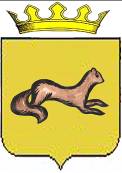 КОНТРОЛЬНО-СЧЕТНЫЙ ОРГАН ОБОЯНСКОГО РАЙОНАКУРСКОЙ ОБЛАСТИ306230, Курская обл., г. Обоянь, ул. Шмидта д.6, kso4616@rambler.ruЗАКЛЮЧЕНИЕ №113на проект решения Представительного Собрания Обоянского района Курской области «Об утверждении Положения о муниципальном земельном контроле муниципального района «Обоянский район» Курской областиг.Обоянь                                                                                                    21.12.2016 г.Проект Решения разработан в соответствии с Федеральным Законом от 06.10.2003 №131-ФЗ «Об общих принципах организации местного самоуправления в Российской Федерации», со ст. 72 Земельного Кодекса Российской Федерации, Уставом муниципального района «Обоянский район» Курской области.При проведении экспертизы представленного проекта Решения установлено следующее:1.1. Представленным проектом Решения Представительного Собрания Обоянского района Курской области предлагается утвердить прилагаемое Положение о муниципальном земельном контроле муниципального района «Обоянский район» Курской области.1.2. Решение Представительного Собрания Обоянского района Курской области от 27.03.2012 №2/2-II считать утратившим силу.1.3. В соответствии со ст. 6, Федерального закона от 26.12.2008 N 294-ФЗ (ред. от 05.12.2016) "О защите прав юридических лиц и индивидуальных предпринимателей при осуществлении государственного контроля (надзора) и муниципального контроля" «Перечень видов муниципального контроля и органов местного самоуправления, уполномоченных на их осуществление, ведется в порядке, установленном представительным органом муниципального образования».Таким образом, представленный проект разработан в соответствии с положениями Федерального закона от 26.12.2008 N 294-ФЗ "О защите прав юридических лиц и индивидуальных предпринимателей при осуществлении государственного контроля (надзора) и муниципального контроля".Контрольно-счетный орган Обоянского района Курской области рекомендует Представительному Собранию Обоянского района Курской области рассмотреть, предложенный проект Решения на заседании Представительного Собрания Обоянского района Курской области.Председатель Контрольно-счетного органа Обоянского района Курской области                                                         С. Н. Шеверев